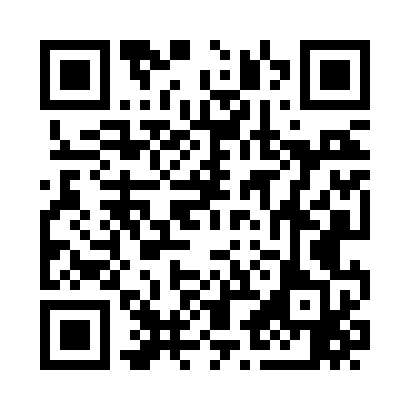 Prayer times for Ashuelot, Montana, USAWed 1 May 2024 - Fri 31 May 2024High Latitude Method: Angle Based RulePrayer Calculation Method: Islamic Society of North AmericaAsar Calculation Method: ShafiPrayer times provided by https://www.salahtimes.comDateDayFajrSunriseDhuhrAsrMaghribIsha1Wed4:276:091:245:238:4010:222Thu4:256:081:245:248:4210:243Fri4:236:061:245:258:4310:264Sat4:216:041:245:258:4410:285Sun4:196:031:245:268:4610:306Mon4:166:011:245:268:4710:327Tue4:146:001:245:278:4810:358Wed4:125:581:245:278:5010:379Thu4:105:571:245:288:5110:3910Fri4:085:561:245:288:5210:4111Sat4:065:541:245:288:5410:4312Sun4:035:531:245:298:5510:4513Mon4:015:521:245:298:5610:4714Tue3:595:501:245:308:5710:4915Wed3:575:491:245:308:5910:5116Thu3:555:481:245:319:0010:5317Fri3:535:471:245:319:0110:5518Sat3:515:461:245:329:0210:5719Sun3:495:441:245:329:0410:5920Mon3:485:431:245:339:0511:0121Tue3:465:421:245:339:0611:0322Wed3:445:411:245:349:0711:0523Thu3:425:401:245:349:0811:0724Fri3:405:391:245:349:0911:0925Sat3:395:391:245:359:1011:1126Sun3:375:381:245:359:1211:1327Mon3:355:371:255:369:1311:1528Tue3:345:361:255:369:1411:1629Wed3:325:351:255:369:1511:1830Thu3:315:351:255:379:1611:2031Fri3:305:341:255:379:1711:21